Informácia o dodržaní emisných limitov,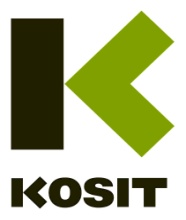 množstvách vypúšťaných znečisťujúcich látok(V zmysle § 33 a zákona  č. 17/1992 Zb. o životnom prostredí v znení neskorších predpisov)Spaľovňa odpadov – TERMOVALORIZÁTOR Kotol K1 – odstávka z dôvodu plánovanej údržbyLegenda: ZL – znečisťujúca látka              PPH – priemerná polhodinová hodnota          PDH – priemerná denná hodnota       TZL – tuhé znečisťujúce látky       SO2 – oxid siričitýNOx – oxid dusíka                       CO – oxid uhoľnatý                                        HCl – plynné zlúčeniny chlóru           TOC – organické znečisťujúce látky vo forme plynov a párF 1301/13/2007Kotol K2Legenda: ZL – znečisťujúca látka              PPH – priemerná polhodinová hodnota          PDH – priemerná denná hodnota       TZL – tuhé znečisťujúce látky       SO2 – oxid siričitýNOx – oxid dusíka                       CO – oxid uhoľnatý                                        HCl – plynné zlúčeniny chlóru           TOC – organické znečisťujúce látky vo forme plynov a párHF - fluorovodíkF 1301/13/2007Mesiac:   September  2016Údaje z  kontinuálneho  meraniaZnečisťujúca látkaEmisný limit[mg.m-3]Emisný limit[mg.m-3]Priemerná mesačná hodnota[mg.m-3]Množstvo ZL[t.mesiac-1]Údaje z  kontinuálneho  meraniaZnečisťujúca látkaPPHPDHPriemerná mesačná hodnota[mg.m-3]Množstvo ZL[t.mesiac-1]CO10050--HCl6010--NOx400200--SO220050--TOC2010--TZL3010--Mesiac:    September  2016Údaje z  kontinuálneho  meraniaZnečisťujúca látkaEmisný limit[mg.m-3]Emisný limit[mg.m-3]Priemerná mesačná hodnota[mg.Nm-3]Množstvo ZL[t.mesiac-1]Údaje z  kontinuálneho  meraniaZnečisťujúca látkaPPHPDHPriemerná mesačná hodnota[mg.Nm-3]Množstvo ZL[t.mesiac-1]HCl60106,240,221CO1005020,350,714NOx400200130,54,309SO2200503,320,110HF410,180,006TOC20100,160,0304TZL30101,790,0607